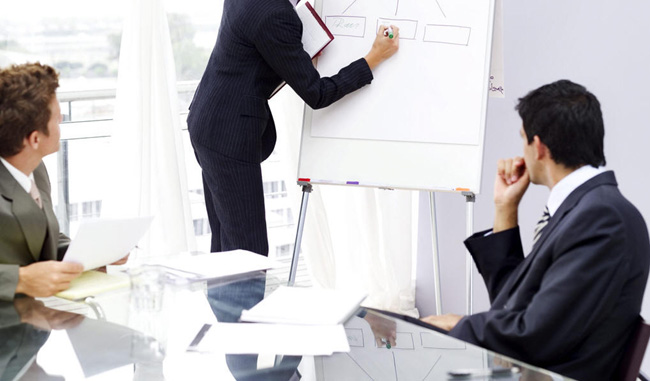 Course Objective Learn to leverage your current business strategy to drive improvement, develop tools, identify problem areas, measure performance, validate change, create models of current and future processes in this Business Process Improvement (BPI)Apply a BPI framework in your organizationIdentify processes in need of improvementCreate and implement stakeholder engagement and buy-inTarget AudienceProcess analysts,business analysts, project managers,business process owners, general business staff, and anyone who needs the skills to improve and/or manage business processes.Course OutlineImportance of Business Process ImprovementDefinitions:Business Process Improvement (BPI)Business Process Improvement Lifecycle Business Process Modeling (BPM)LeanLean Six SigmaKaizenZero-BasedValue Stream MappingSeven Deadly Sins of BPISeven Types of wastesImplementing BPI Success FactorsKnowledgeable BPI championManagement buy inContinues improvementProcess ownershipCreate Overall Process MapBrainstorming and information gatheringSelect and prioritize processes for improvementsSelect high impact and low cost processProcess Improvement StagesProcess analysisImprovement identificationProcess change introductionProcess change trainingChange tuningBusiness Process LifecycleProcess Analysis and ModelingProcess analysisProcess modellingBPI Tools and MethodologyHigh level process map (iGrafix)Process capability (minitab)Potential cause and effect (fishbone)Supplier Input Process Output Customer (SIPOC)Failure Modes and Effect Analysis (FMEA)Brainstorming (5 Whys)Control – Impact Matrix (in our control / outside our control)Vital ‘x’ root cause and possible solutionStandard Operating Procedure (SOP)The Feature Of Asia Master Training And Development Centerwe pick up the customer from the airport to the hotel.we give the participant training bag includes all the necessary tools for the course.Working within groups to achieve the best results.All our courses are confirmed and we do not postpone or cancel the courses regardless of the number of participants in the course.We can assist you in booking hotels at discounted prices if you wish to book through us.We offer the certificate from Asia Masters Center for Training and Administrative Development.The Cost Of The Training Program Includes The Following:Scientific article on flash memory.Training Room.Training.Coffee break.The training bag includes all the tools for the course.Price (USD)Communicate with the training departmentto know the participation feesThere are offers and discounts for groupsThe details of the bank accountBank name: CIMB Bank Berhad  Account name: Asia Masters Center SDN. BHDBank account number: 80-0733590-5 Swift code: CIBBMYKLIBAN: Null